Спецификация входной диагностической работы для обучающихся 8 класса по биологииНазначение работыРабота предназначена для проведения входной диагностики обучающихся 8 класса в ОУ по предмету «Биология».Условные обозначения: Уровень сложности: Б – базовый уровень сложности, П – повышенный уровень, В – высокий уровень Тип задания: ВО – с выбором ответа, КО – краткий ответ, РО – с развернутым ответом.КОДИФИКАТОРПеречень элементов содержания, проверяемых на контрольной работе по биологииНормы выставления отметок:Уровни оценки предметных результатовВходная диагностическая работа по биологии. 8 классВариант 1.Часть А. Выберите один верный ответ:1.Животные в отличие от растений:1) питаются готовыми органическими веществами                2) способны к фотосинтезу3) не передвигаются                                                                    4) растут всю жизнь2. Наличие какого органоида отличает клетки растений от клеток животных?1) ядро2) пластиды3) эндоплазматическая сеть4) митохондрии3. Какое из названных простейших имеет постоянное место удаления остатков непереваренной пищи (порошицу)?1) инфузория-туфелька2) амёба дизентерийная3) амёба обыкновенная4) эвглена зелёная4. Что свидетельствует о древности кишечнополостных животных?1) наличие ротового отверстия2) прикреплённый (сидячий) образ жизни3) наличие раздельнополых особей4) два слоя клеток, образующих их тело5. Нервная система у плоских червей состоит из1) нервных клеток, образующих нервную сеть2) двух головных узлов и нервных стволов с ответвлениями3) окологлоточного нервного кольца и отходящих от него нервов4) окологлоточного нервного кольца и брюшной нервной цепочки6. Моллюсками называют животных, имеющих1) плотный хитиновый покров2) покров из слизи, выделяемой кожей и затвердевающей в воде или на воздухе3) мягкое членистое тело4) мягкое тело, не разделённое на членики7. Насекомые, в отличие от ракообразных и паукообразных, имеют1) конечности рычажного типа2) хитиновый скелет3) одну пару усиков4) глаза8. У каких рыб отсутствуют жаберные крышки?1) двоякодышащие2) хрящевые3) костистые4) костные9. Какой орган у лягушки участвует в дыхании?1) кожа2) сердце3) почки4)желудок10. Пресмыкающиеся, в отличие от земноводных, настоящие сухопутные животные, так как они1) приспособлены к наземному размножению и развитию2) имеют две пары рычажных конечностей3) помимо кожного дыхания осуществляют лёгочное дыхание4) имеют развитую нервную систему11. Определите по внешнему виду клюва птицы, чем она питается в естественной среде.12.Выберите животное, которое появилось на Земле позже перечисленных:1) медуза2) обезьяна3) окунь4) дождевой червьЧасть В. В1.Среди приведённых ниже черт выберите характерные для животных отряда десятиногих раков. Выберите три верных ответа из шести и запишите цифры, под которыми они указаны.1) имеют замкнутую кровеносную систему2) тело разделено на голову, грудь и брюшко3) дышат с помощью жабр4) имеют сложные (фасеточные) глаза5) не имеют конечностей на брюшке6) тело разделено на головогрудь и брюшкоВ2. Установите соответствие между животным и типом его постэмбрионального развития. Впишите в таблицу цифры выбранных ответов.Запишите в строку ответов выбранные цифры под соответствующими буквами.В3. Вставьте в текст «Полость тела собаки» пропущенные термины из предложенного перечня, используя для этого цифровые обозначения. Запишите в текст цифры выбранных ответов, а затем получившуюся последовательность цифр (по тексту) впишите в приведённую ниже таблицу.ПОЛОСТИ ТЕЛА СОБАКИВ теле собаки различают несколько полостей, среди которых грудная полость и брюшная полость. Они разделены ___________ (А). Наличие этой перегородки характерно для всех представителей класса ___________ (Б). В грудной полости собаки располагается сердце и ___________ (В), а в брюшной – многие другие органы, например желудок, печень, ___________ (Г).ПЕРЕЧЕНЬ ТЕРМИНОВ:БрюшинаХордовыеЛегкиеМлекопитающиеКишечникМозжечокДиафрагмаМочеиспускательный каналВ4. Расположите в правильном порядке процессы, происходящие в пищеварительной системе птицы, после прохождения пищи через ротовую полость. В ответе запишите соответствующую последовательность цифр.1) переваривание пищи соками поджелудочной железы, печени и желчного пузыря2) поступление непереваренных продуктов в клоаку3) размягчение и частичное переваривание пищи под влиянием слюны4) обработка пищи пищеварительными соками, вырабатываемыми железистыми клетками желудкаВ5. У членистоногих существует несколько основных морфологических признаков, по которым их делят на крупные таксономические группы.Внимательно рассмотрите картинку и определите, какие признаки (по приведённой выше классификации) есть у приведённого на рисунке животного.Часть С. С1.Используя содержание текста «Приматы», ответьте на следующие вопросы.1) Каково значение пальцев?2) Какова особенность расположения ушных раковин у приматов?3) Назовите один из признаков, по которому приматов относят к классу Млекопитающие?Приматы Отряд приматов назван так потому, что в него входят наиболее высокоорганизованные животные – обезьяны (в переводе слово «приматы» означает «первые»). Приматы – обитатели тропиков. Большинство из них живёт в густых зарослях тропических лесов. Обезьяны активны днём. Живут они стадами, во главе стада стоит сильный самец, а остальные самцы, самки и подрастающие детёныши занимают подчинённое положение.В отличие от других древесных животных, цепляющихся за ветви острыми когтями, приматы обхватывают ветку длинными, хорошо развитыми пальцами. На передних и задних конечностях приматов первый (большой) палец может противопоставляться остальным. Это позволяет животному прочно удерживаться на ветвях, брать пальцами самые мелкие предметы. Вместо когтей на пальцах обезьян развиты плоские ногти. Подушечки пальцев служат органом осязания, так же как и оголённые ладони и подошвы стопы.У обезьян прекрасный слух и острое зрение. Их глаза расположены не по бокам головы, как у большинства других животных, а направлены вперёд. Они видят один и тот же предмет обоими глазами одновременно, благодаря чему точно определяют расстояние до него. Такая особенность зрения имеет большое значение при прыжках с ветки на ветку. Обезьяны хорошо различают форму и цвет, уже издали они обнаруживают зрелые плоды, съедобных насекомых. Питаются они как растительной, так и животной пищей, но предпочитают всё же сочные плоды.Крупные ушные раковины расположены по бокам головы и позволяют обезьянам безошибочно определять источник звука, воспринимать разнообразные звуки, издаваемые различными животными. Слух играет большую роль в жизни обезьян, которые с помощью разнообразных криков общаются друг с другом, предупреждая об опасности или сообщая о своём местонахождении.Входная диагностическая работа по биологии. 8 классВариант 2.Часть А. Выберите один верный ответ:1.Что сближает животных с растениями:1) способность к фотосинтезу2) питание готовыми органическими веществами3) питание и дыхание4) отсутствие хлоропластов2. Какой из перечисленных органоидов есть в клетках листьев пшеницы, но нет в мышечных клетках пресноводной гидры?1) клеточная мембрана2) цитоплазма3) хлоропласты4) ядро3. В сократительных вакуолях простейших происходит накапливание, а затем удаление1) жидких продуктов жизнедеятельности2) остатков непереваренной пищи3) углекислого газа, образующегося при дыхании4) ядовитых веществ, попавших в организм4. Что служит опорой тела колониальных коралловых полипов?1) известковый или роговой скелет2) наружный слой кожно-мускульных клеток     3) стенки кишечной полости     4) промежуточные клетки5. К наиболее древним из червей относят1) многощетинковых кольчатых червей2) свободноживущих плоских червей3) паразитических плоских червей4) малощетинковых кольчатых червей6.У какого животного отсутствует хитиновый покров?1) беззубка2) жук-носорог3) речной рак4) паук-крестовик7. У насекомых дыхание происходит1) при помощи трахей2) через всю поверхность тела3) при помощи лёгочных мешков4) при помощи жабр8. Основное значение слизи, выделяемой кожными железами рыбы, заключается в1) усилении чувствительности органов боковой линии2) защите чешуи от поселения на ней одноклеточных водорослей3) снабжении чешуи питательными веществами4) уменьшении трения тела рыбы о воду9. У какого животного газообмен между атмосферным воздухом и кровью происходит через кожу?1) касатка2) тритон3) крокодил4) горбуша10. Пресмыкающимся, в отличие от земноводных, свойственно1) наружное оплодотворение                        2) разделение тела на голову, туловище и хвост3) развитие с образованием личинки           4) внутреннее оплодотворение11. Определите по внешнему виду клюва птицы, чем она питается в естественной среде.12. Какие животные считаются самыми прогрессивными на Земле:1) приматы                                                          2) кишечнополостные3) рыбы                                                                4) членистоногиеЧасть В. В1. Среди приведённых ниже черт выберите характерные для животных отряда скорпионов. Выберите три верных ответа из шести и запишите цифры, под которыми они указаны.1) клешни2) жаберное дыхание3) гибкое брюшко, с ядовитой железой на конце4) десять ходильных ног5) незамкнутая кровеносная система6) несегментированное телоВ2. Установите соответствие между животным и типом его постэмбрионального развития. Впишите в таблицу цифры выбранных ответов.Запишите в строку ответов выбранные цифры под соответствующими буквами.В3. Вставьте в текст «Дождевой червь» пропущенные термины из предложенного перечня, используя дня этого цифровые обозначения. Запишите в текст цифры выбранных ответов, а затем получившуюся последовательность цифр (по тексту) впишите в приведённую ниже таблицу.Дождевой червь Дождевые черви — подотряд малощетинковых червей из типа ________(А) черви. Число сегментов изменчиво: от 80 до 300. Кровеносная система у червей_____________(Б), достаточно хорошо развита, кровь имеет красный цвет. Дыхание осуществляется через богатую чувствительными клетками кожу, которая покрыта защитной слизью. Нервная система дождевых червей состоит из брюшной цепочки и нервных_________(В). Дождевые черви являются ___________(Г), каждая половозрелая особь обладает женской и мужской половой системой.  Перечень терминов:1) круглые                                                        2) кольчатые3) узел                                                               4) перемычка5) поясок                                                           6) незамкнутый7) замкнутый                                                    8) гермафродит9) раздельнополоеВ4. Расположите в правильном порядке процессы, относящиеся к размножению и развитию птицы, начиная с гнездования. В ответе запишите соответствующую последовательность цифр.1) откладка яиц и их насиживание самками2) оплодотворение яиц в яйцеводах самки семенной жидкостью самцов3) постройка гнёзд или ремонт ранее использованных4) появление потомства и проявление заботы о нём5) образование у яиц белочной и других оболочекВ5. У членистоногих существует несколько основных морфологических признаков, по которым их делят на крупные таксономические группы.Внимательно рассмотрите картинку и определите, какие признаки (по приведённой выше классификации) есть у приведённого на рисунке животного.Часть С. При выполнении заданий этой части запишите сначала номер задания, а затем ответ к нему.С1. Используя содержание текста «Амурский тигр», ответьте на следующие вопросы.1) Где сосредоточен ареал амурского тигра?2) В какое время суток наиболее активен амурский тигр?3) Учитывая пищевую специализацию амурского тигра и его ареал, предположите, в каких случаях Амурский тигр может выходить к людям?Амурский тигрАмурский (уссурийский или дальневосточный) тигр — один из самых малочисленных подвидов тигра, самый северный тигр. Занесён в Красную книгу. Ареал этого тигра сосредоточен в охраняемой зоне на юго-востоке России, по берегам рек Амур и Уссури в Хабаровском и Приморском краях.Амурский тигр по современным данным относится к наиболее крупным подвидам, шерсть гуще, чем у тигров, живущих в тёплых районах, а его окрас светлее. Основной окрас шерсти в зимнее время — оранжевый, живот белый. Это единственный тигр, имеющий на брюхе пятисантиметровый слой жира, защищающий от леденящего ветра при крайне низких температурах. Тело вытянутое, гибкое, голова округлая, лапы недлинные, длинный хвост. Уши очень короткие, так как обитает в холодной местности. Амурский тигр различает цвета. Ночью он видит в пять раз лучше, чем человек.Длина тела у самцов амурского тигра до кончика хвоста достигает 2,7-3,8 м, самки меньше. Нормальный взрослый самец тигра в среднем весит 180-200 кг при высоте в холке в 90-106 см. Тигр способен по снегу развивать скорость до 50 км/ч.Амурский тигр — властелин огромных территорий, площадь которых у самки составляет 300-500 км2 , а у самца — 600-800 км2. Если в пределах своих владений корма достаточно, то тигр не покидает свою территорию. Амурский тигр активен ночью. Территории самцов и самок могут пересекаться, так как самцы защищают свои угодья только от других самцов, особое внимание уделяя главным пограничным пунктам. Самцы ведут одиночную жизнь, самки же нередко встречаются в группах.Тигры приветствуют друг друга особыми звуками, образующимися при энергичном выдыхании воздуха через нос и рот. Знаками выражения дружелюбия также являются прикосновения головами, мордами и даже трение боками.Несмотря на огромную силу и развитые органы чувств, тигру приходится много времени уделять охоте, поскольку успехом завершается только одна из 10 попыток. Тигр ползком подбирается к своей жертве, двигается при этом он особенным образом: выгнув спину и упираясь задними лапами в землю. Если попытка завершается неудачей, то тигр удаляется от потенциальной жертвы, так как повторно нападает редко. Убитую добычу тигр обычно тащит к воде, а перед сном прячет остатки трапезы. Специализация тигров — охота на крупных копытных животных, однако при случае они не брезгуют также рыбой, лягушками, птицами и мышами, едят и плоды растений. Суточная норма тигра — 9-10 кг мяса. Для благополучного существования одного тигра необходимо порядка 50-70 копытных в год. Продолжительность жизни амурского тигра около 15 лет.            Входная диагностическая работа по биологии                                            ученика(цы) 8 класса                                                                        .                                                                                 1 вариантЧасть А:Часть В:В1. В2.В3.В4.В5.Часть С.           Входная диагностическая работа по биологии                                            ученика(цы) 8 класса                                                                        .                                                                                 2 вариантЧасть А:Часть В:В1. В2.В3.В4.В5.Часть С.Ключ к заданиям1 вариантЧасть А:Часть В:В1. В2.В3.В4.В5.Часть С.С1. Формат ответа и критериев такой:Ключ к заданиям2 вариантЧасть А:Часть В:В1. В2.В3.В4.В5.Часть С.С1. Формат ответа и критериев такой:№ заданияБлок содержанияОбъект оцениванияКод проверяемых уменийТип заданияУровень сложностиМаксимальный балл за выполнениеА1.Общие сведения о мире животныхЗоология – наука о царстве Животных. Отличие животных от растений.1.1,1.2.ВОБ1А2.Строение тела животныхОсобенности животных клеток и тканей. Органы и системы органов организмов.1.2.ВОБ1А3.Подцарство Простейшие, или Одноклеточные животныеОсобенности строения и жизнедеятельности одноклеточных животных1.1.ВОБ1А4.Подцарство Многоклеточные животные.Тип КишечнополостныеОсобенности строения, жизнедеятельности и развития Кишечнополостных животных1.1.ВОБ1А5.Тип Плоские, Круглые,                 Кольчатые ЧервиОсобенности строения, жизнедеятельности и развития плоских, круглых и кольчатых червей1.1.ВОБ1А6.Тип Моллюски.Особенности строения, жизнедеятельности и развития моллюсков1.1.ВОБ1А7.Тип ЧленистоногиеОсобенности строения, жизнедеятельности и развития Членистоногих1.1.ВОБ1А8.Тип ХордовыеОсобенности строения, жизнедеятельности и развития рыб.1.1.ВОБ1А9.Тип ХордовыеОсобенности строения, жизнедеятельности и развития земноводных.1.1.ВОБ1А10.Тип ХордовыеОсобенности строения, жизнедеятельности и развития пресмыкающихся.1.1.ВОБ1А11.Тип ХордовыеОсобенности строения, жизнедеятельности и развития птиц.1.1.ВОБ1А12.Развитие жизни на ЗемлеИсторическое развитие животного мира2.1.ВОБ1В1.Тип ЧленистоногиеОсобенности строения, жизнедеятельности и развития Членистоногих. Умение проводить множественный выбор1.1.,2.4.,2.5.КОП2В2.Тип ХордовыеОсобенности развития Хордовых животных. Умение устанавливать соответствие1.1.,2.4.,2.5.КОП2В3.Тип Плоские, Круглые,                 Кольчатые ЧервиОсобенности строения, жизнедеятельности и развития плоских, круглых и кольчатых червей. Умение определять последовательности биологических процессов, явлений, объектов1.1.,2.2.,2.2.2.,2.4.,2.5.КОП2В4.Тип ХордовыеОсобенности строения, жизнедеятельности и развития птиц. Умение включать в биологический текст пропущенные термины и понятия из числа предложенных1.1.,2.2.2.,2.4.,2.5.КОП2В5.Тип ЧленистоногиеОсобенности строения, Членистоногих. Умение соотносить морфологические признаки организма или его отдельных органов с предложенными моделями по заданному алгоритму1.1.,2.2.2.,2.3.,2.4.,2.5.КОП2С1.Тип ХордовыеОсобенности строения, жизнедеятельности Млекопитающих. Умение работать с текстом биологического содержания (понимать, сравнивать, обобщать)1.1.,2.6.РОВ325Код элементовКод элементовПроверяемые умения1. Знать/понимать1. Знать/понимать1. Знать/понимать1.1сущность биологических процессов: обмен веществ и превращение энергии, питание, дыхание, выделение, транспорт веществ, рост, развитие, размножение, наследственность и изменчивость, регуляция жизнедеятельности организма, раздражимость1.2признаки живых организмов (животных)2.Уметь2.Уметь2.Уметь2.1объяснять родство, общность происхождения и эволюцию  животных (на примере сопоставления отдельных групп)2.2.изучать биологические объекты и процессы2.2.1описывать и объяснять результаты опытов2.2.2описывать биологические объекты2.3распознавать и описывать на рисунках (фотографиях) органы и системы органов животных, животных отдельных типов и классов2.4сравнивать биологические объекты (клетки, ткани, органы и системы органов, представителей отдельных систематических групп) и делать выводы на основе сравнения2.5определять принадлежность биологических объектов к определенной систематической группе (классификация)2.6проводить самостоятельный поиск биологической информации: находить в научно-популярном тексте необходимую биологическую информацию о живых организмах, процессах и явлениях; работать с терминами и понятиями БиологияОбъем выполненной работыКоличество балловОтметка90-100%23-25570-89%18-22450-69%12-173Менее 50%менее 122Превышение базового уровня свидетельствует об усвоении опорной системы знаний на уровне осознанного произвольного овладения учебными действиями, а также о кругозоре, широте (или избирательности) интересов.высокий уровень достижения планируемых результатов, оценка «отлично» (отметка «5»)Превышение базового уровня свидетельствует об усвоении опорной системы знаний на уровне осознанного произвольного овладения учебными действиями, а также о кругозоре, широте (или избирательности) интересов.повышенный уровень достижения планируемых результатов, оценка «хорошо» (отметка «4»)Базовый уровень достижений — уровень, который демонстрирует освоение учебных действий с опорной системой знаний в рамках диапазона (круга) выделенных задач. Овладение базовым уровнем является достаточным для продолжения обучения на следующей ступени образования.оценка «удовлетворительно» (отметка «3»)Низкий уровень достижений свидетельствует об отсутствии систематической базовой подготовки, о том, что обучающимся не освоено даже и половины планируемых результатов, что имеются значительные пробелы в знаниях, дальнейшее обучение затруднено.низкий уровень достижений, оценка «неудовлетворительно» (отметка «2»)1) мелкими земноводными2) мелкими млекопитающими3) семенами4) летающими насекомыми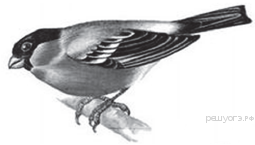                ЖИВОТНОЕ         ТИП РАЗВИТИЯ                                        A) исполинский кенгуру1) прямоеБ) травяная лягушка    2) непрямоеВ) гребенчатый тритонГ) прыткая ящерицаД) средиземноморская черепаха                  A. Расчленённость тела:1) тело состоит из большого числа одинаковых члеников,2) тело делится на несколько чётко различимых отделов. Б. Количество крупных отделов:1) нет,2) два (головогрудь и брюшко),3) три (голова, грудь и брюшко).B. По количеству ходильных конечностей, включая видоизменённые:1) три пары,2) четыре пары,3) пять пар,4) больше пяти пар. Г. По устройству глаз:1) два сложных (фасеточных) глаза,2) есть несколько простых глазков. Д. По наличию крыльев:1) крылья есть,2) крыльев нет.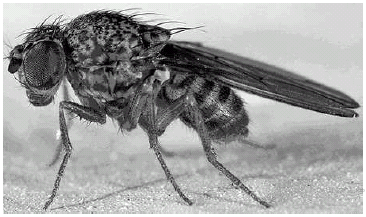 1) мелкими земноводными2) летающими насекомыми3) насекомыми и их личинками4) мелкими млекопитающими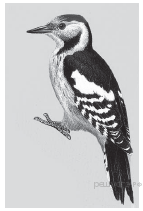                              ЖИВОТНОЕ                       ТИП РАЗВИТИЯA) обыкновенный уж1) прямоеБ) заяц-беляк2) непрямоеВ) майский жук   Г) камышовая жабаД) бурый медведьA. Расчленённость тела:1) тело состоит из большого числа одинаковых члеников,2) тело делится на несколько чётко различимых отделов. Б. Количество крупных отделов:1) нет,2) два (головогрудь и брюшко),3) три (голова, грудь и брюшко).B. По количеству ходильных конечностей, включая видоизменённые:1) три пары,2) четыре пары,3) пять пар,4) больше пяти пар. Г. По устройству глаз:1) два сложных (фасеточных) глаза,2) есть несколько простых глазков. Д. По наличию крыльев:1) крылья есть,2) крыльев нет.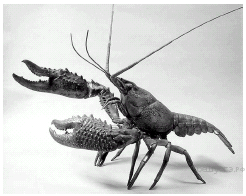 123456789101112АБВГДАБВГАБВГД123456789101112АБВГДАБВГАБВГД123456789101112121424321132346АБВГД12211АБВГ74353412АБВГД23111Содержание верного ответа и указания к оцениванию(допускаются иные формулировки ответа, не искажающие его смысл)Балл1) Позволяют животному прочно удерживаться на ветвях, брать мелкие предметы; подушечки пальцев служат органами осязания.2) Расположены по бокам головы.3) Волосяной покров или наличие млечных желёз.Правильно заполнены три элемента3Правильно заполнены два элемента2Правильно заполнен один элемент1Ответ неправильный0Максимальный балл3123456789101112331121142431135АБВГД11221АБВГ273825314АБВГД22312Содержание верного ответа и указания к оцениванию(допускаются иные формулировки ответа, не искажающие его смысл)Балл1. Ареал Амурского тигра сосредоточен в охраняемой зоне на юго-востоке России, по берегам рек Амур и Уссури в Хабаровском и Приморском краях.2. Амурский тигр наиболее активен в ночное время суток.3. Поскольку Амурский тигр обычно не покидает пределов своей территории, его выход к человеческому жилью происходит редко. Однако поскольку пищевая специализация тигра - крупные копытные животные, он может выходить к людским поселениям тогда, когда на его территории не на кого охотиться.Правильно заполнены три элемента3Правильно заполнены два элемента2Правильно заполнен один элемент1Ответ неправильный0Максимальный балл3